Management Console:Define a logical attribute: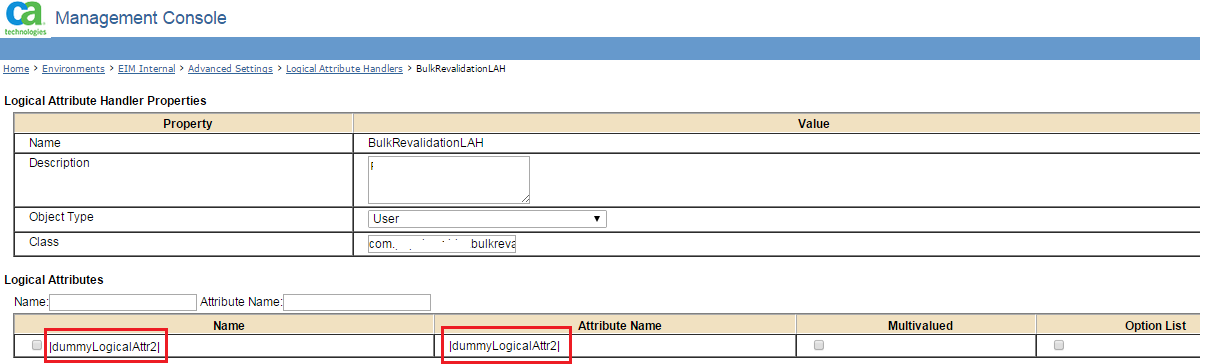 Admin Task: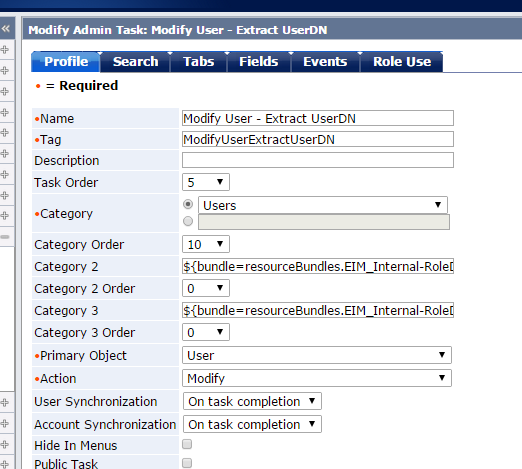 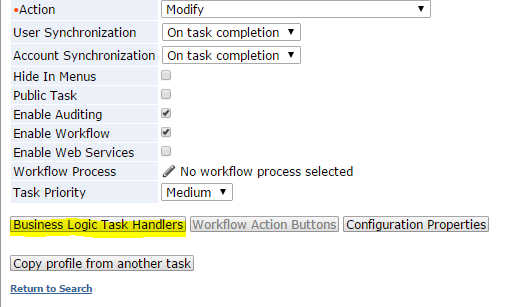 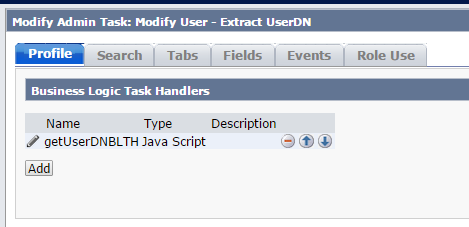 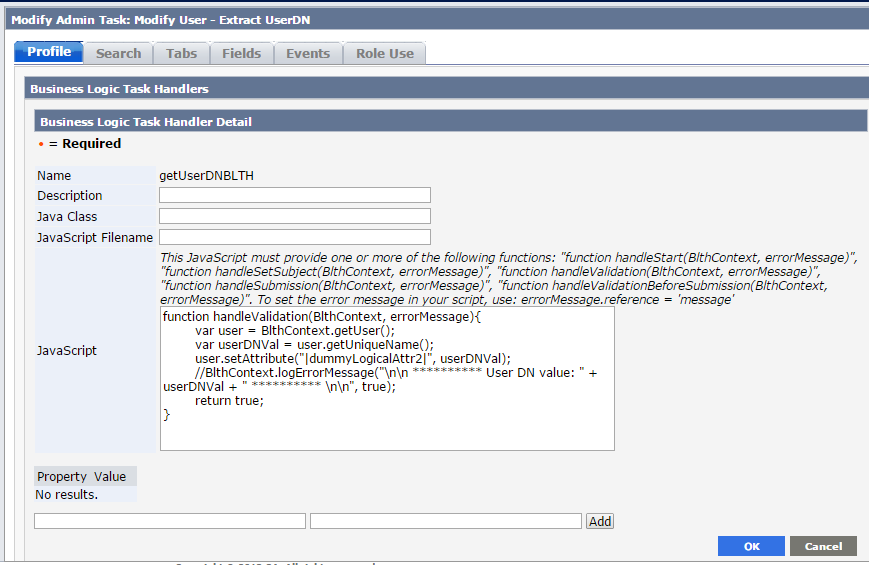 BLTH Code to attached with Admin Task:function handleValidation(BlthContext, errorMessage){	var user = BlthContext.getUser();	var userDNVal = user.getUniqueName();	user.setAttribute("|dummyLogicalAttr2|", userDNVal);	//BlthContext.logErrorMessage("\n\n ********** User DN value: " + userDNVal + " ********** \n\n", true);	return true;}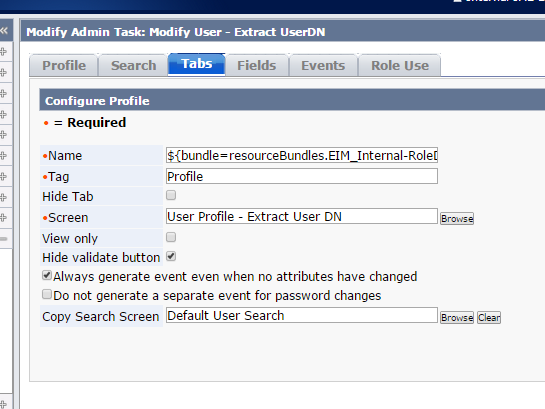 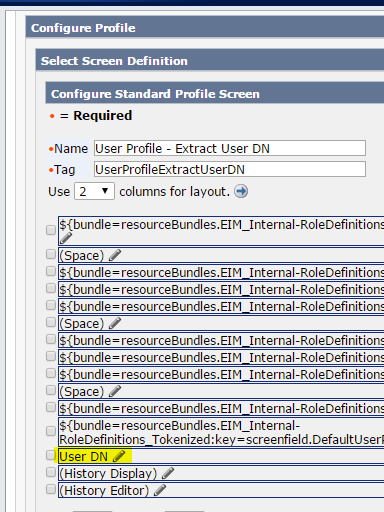 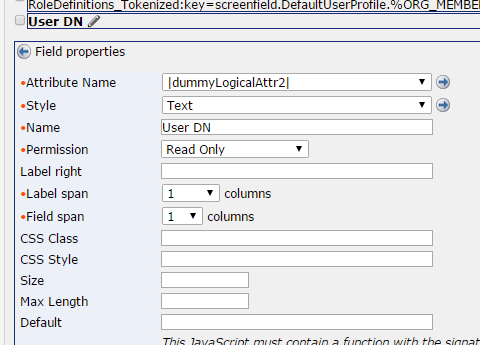 PX: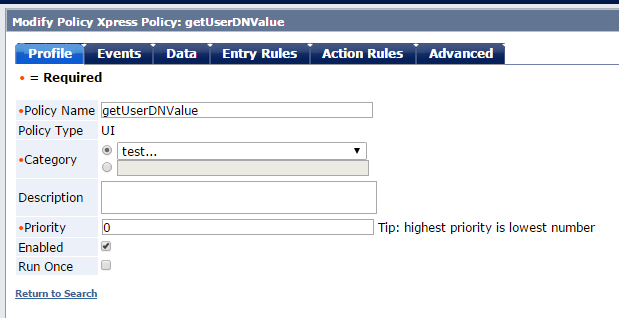 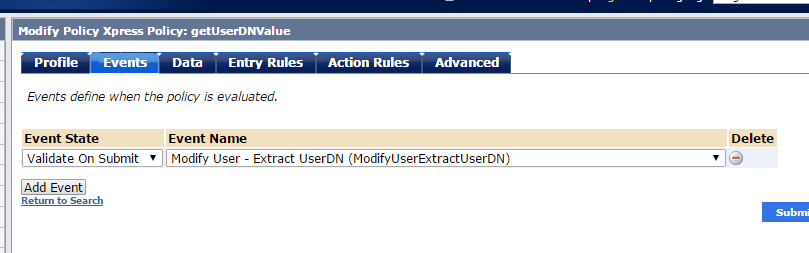 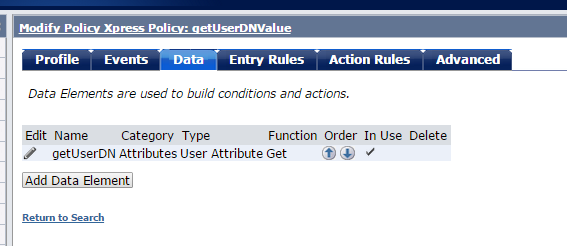 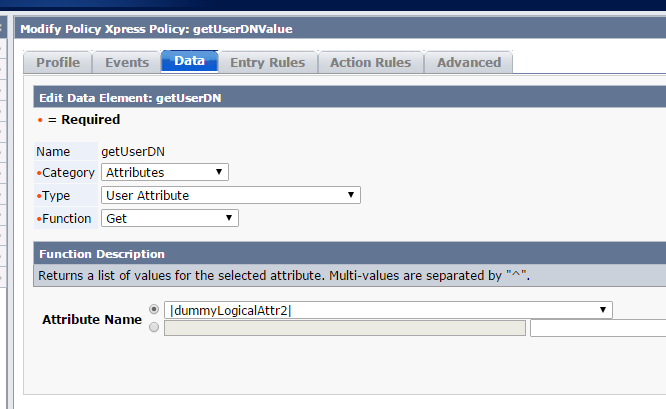 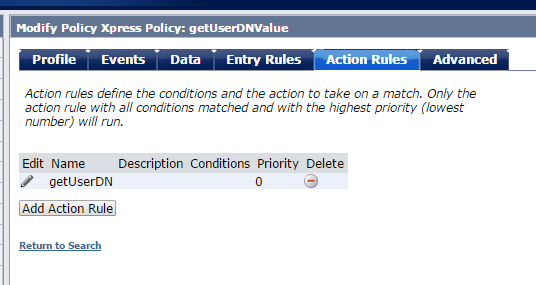 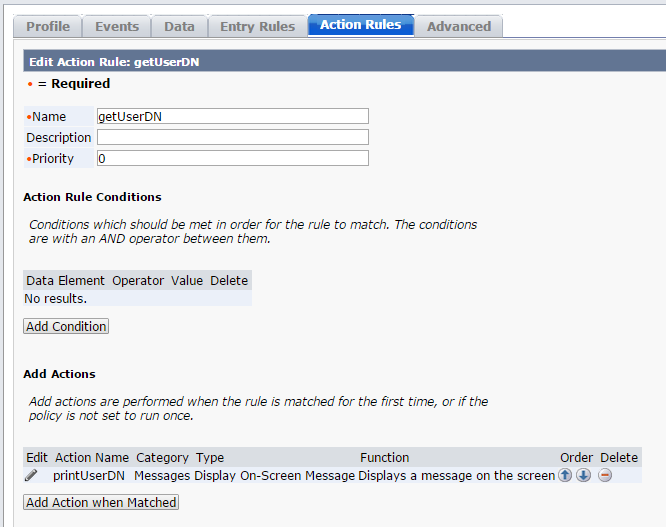 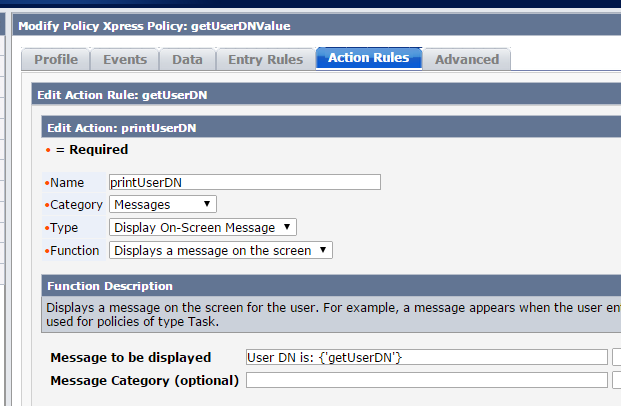 Output: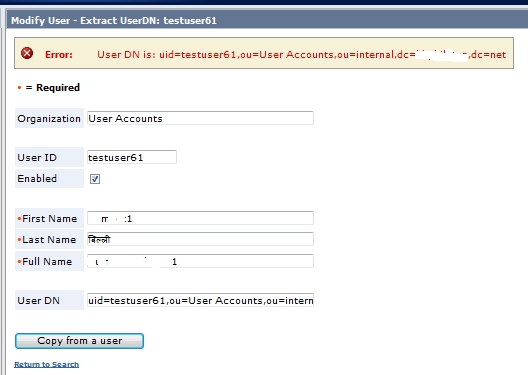 